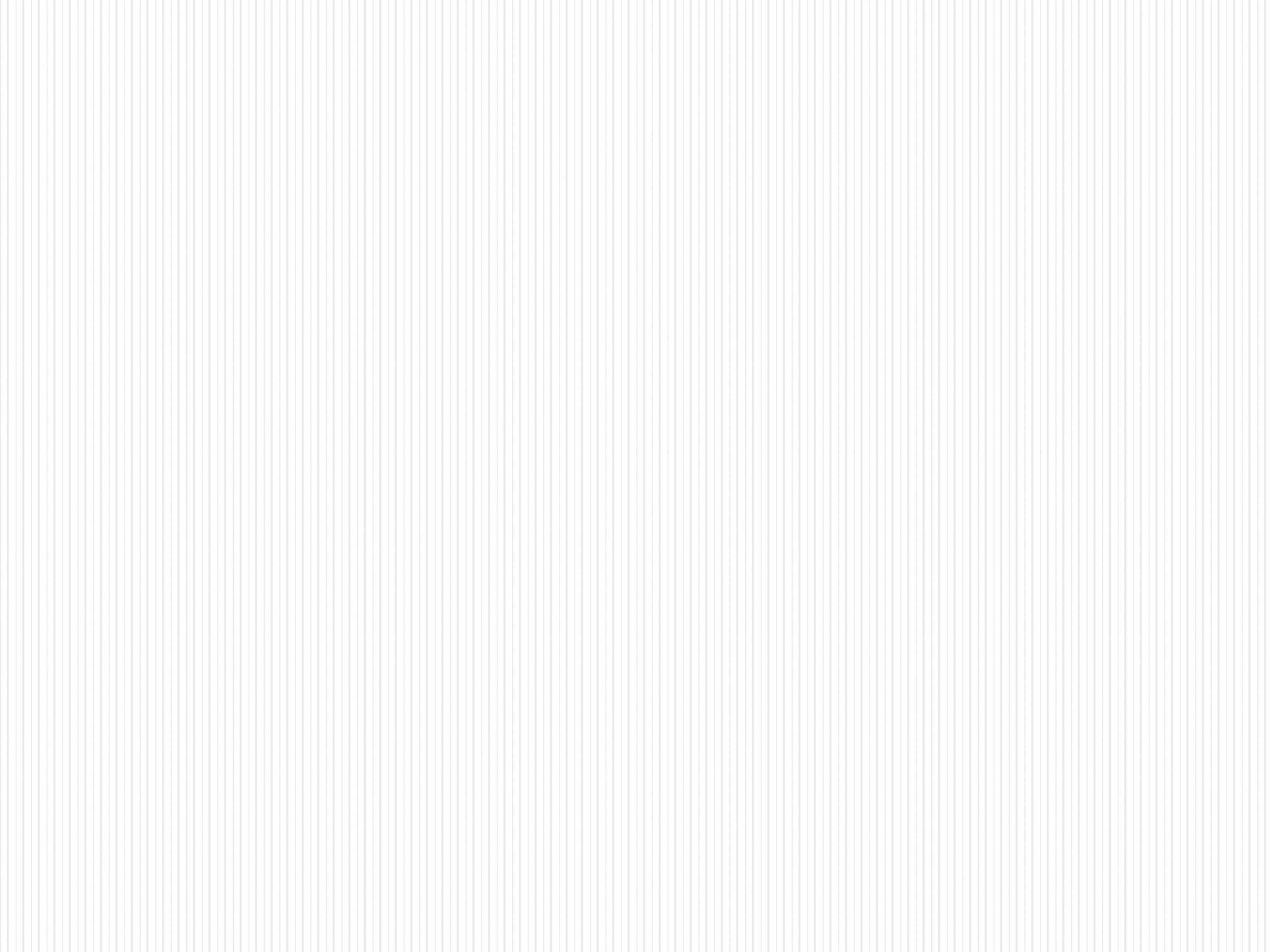 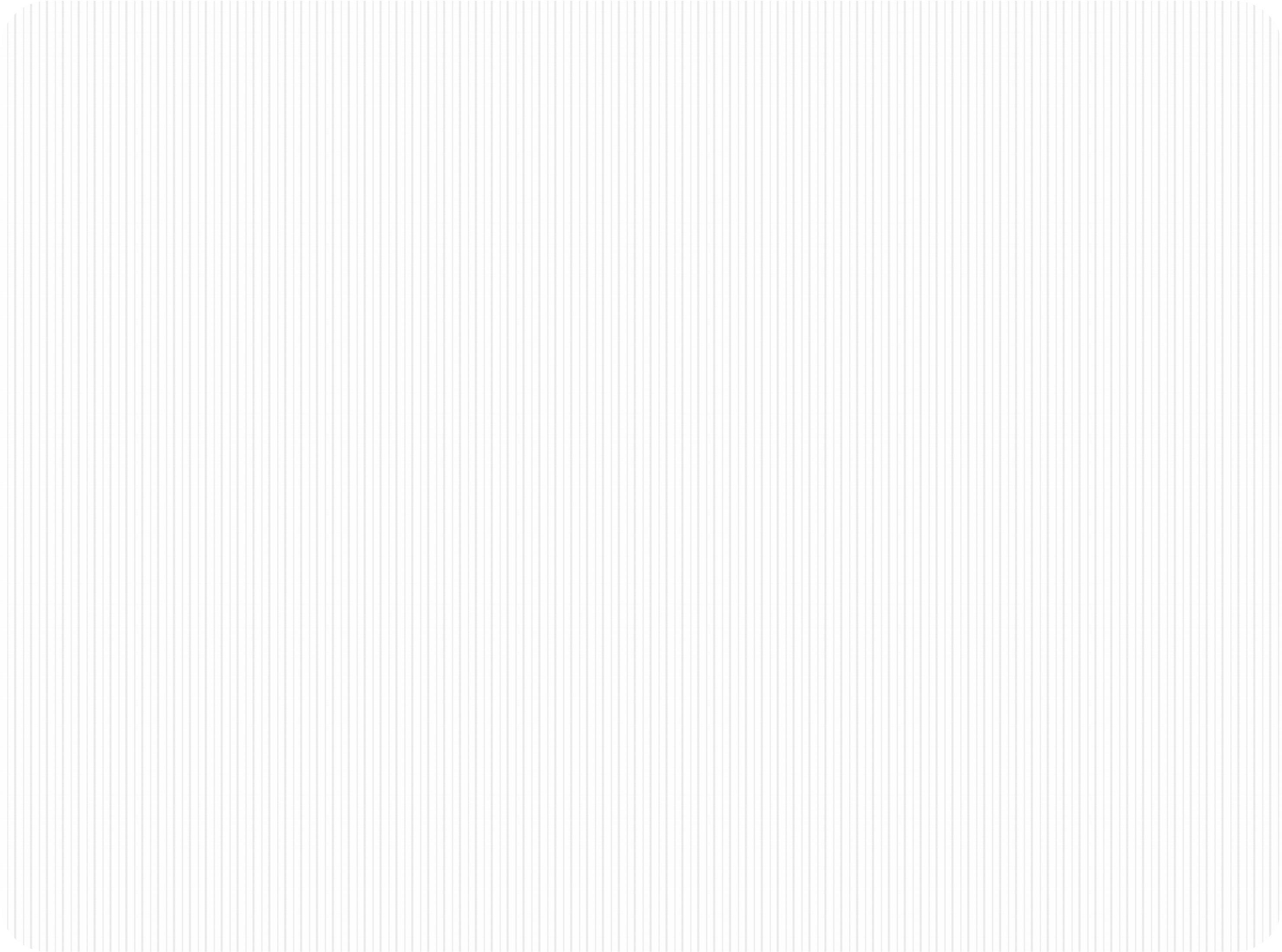 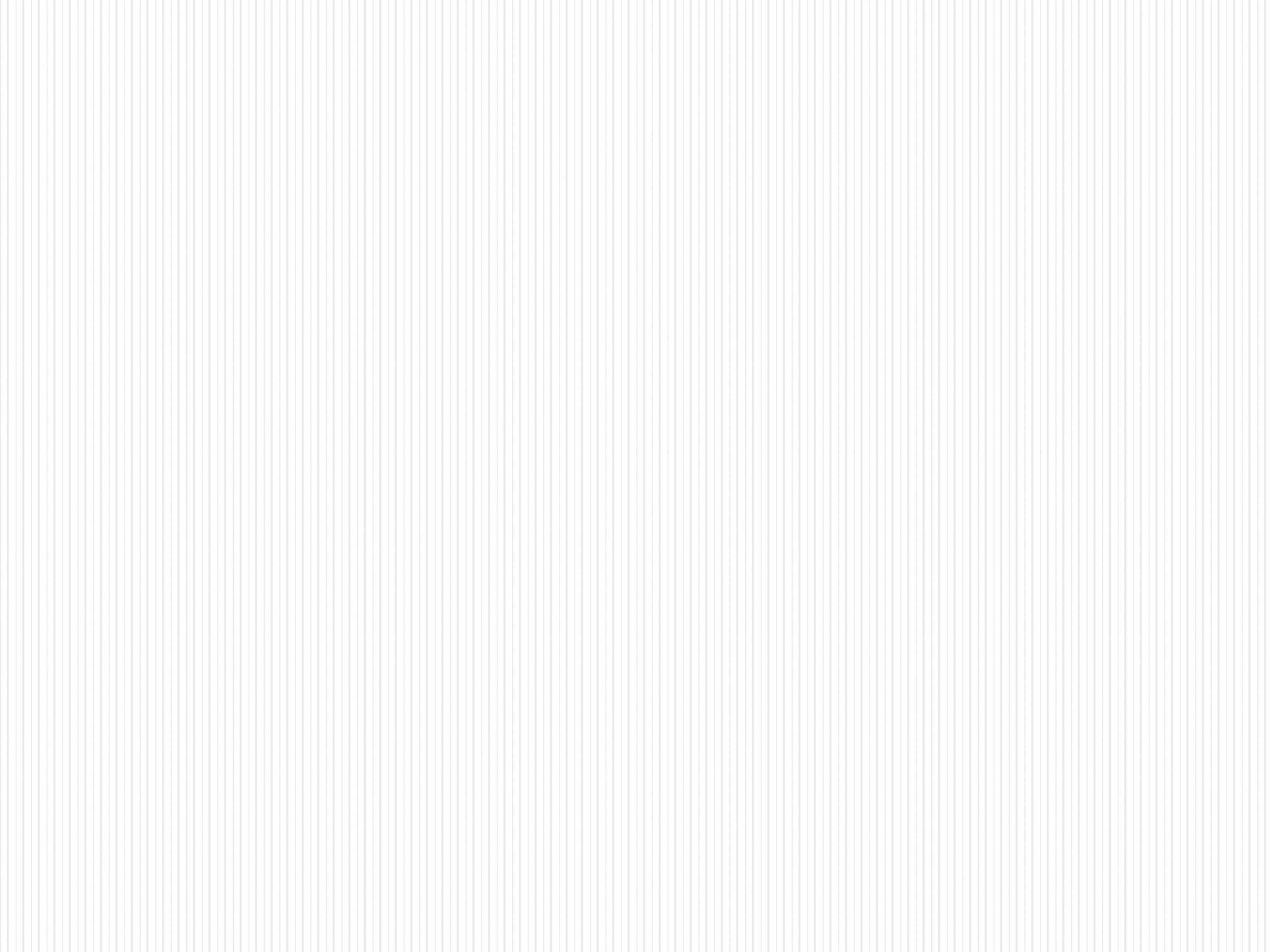 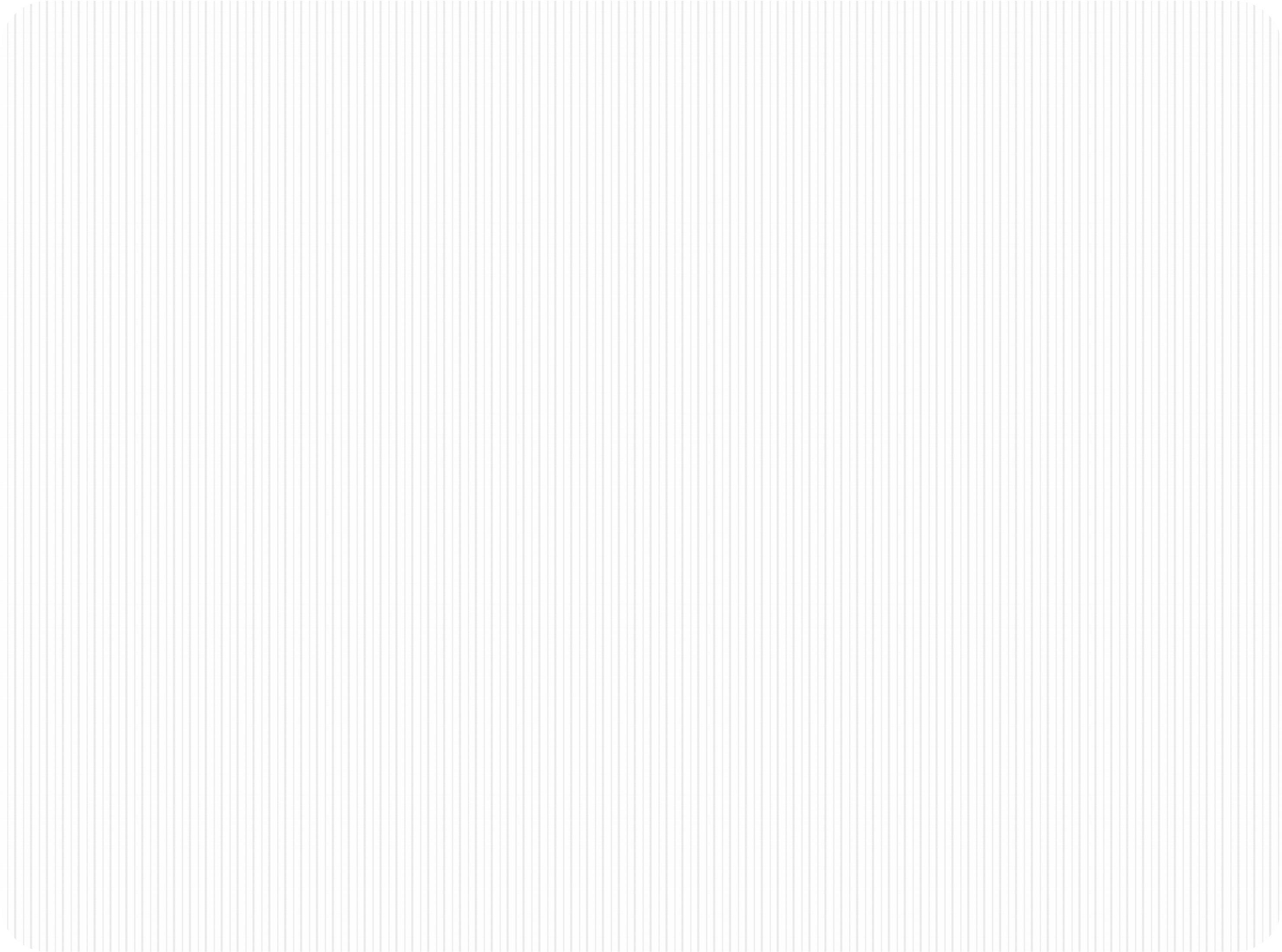 Из модели Солоу следует, что:  Относительно бедные страны могут добиться более высоких темпов роста экономики и более высокого дохода на душу населения, если будут наращивать капитал Если в стране относительно мало инвестиций/сбережений, то можно добиться временного увеличения темпов роста экономики и постоянного увеличения дохода на душу населения, если сберегать/инвестировать больше Как стимулировать инвестиции? При каких условиях фирмы инвестируют в капитал: выгодно и безопасно Как повысить выгодность инвестиций? Налоговые льготы (инвестиционный налоговый кредит, позволяющий уменьшить фирме налоговые платежи на сумму или часть суммы осуществленных инвестиций) Снижение бюрократических барьеров (затрат, связанных с реализацией инвестиционных проектов) Повышение качества институциональной среды Стабильность экономической среды Как повысить безопасность инвестиций? 1.	Повышение качества институциональной среды, в т.ч. судебной системы, системы прав собственности Открытие бизнеса в России и других странах  Источник: Doing Business 2017 Как стимулировать сбережения? Как стимулировать людей больше сберегать и меньше тратить? Что для этого нужно? Надежная финансовая система (наличие инструментов для сбережения) Стабильная макроэкономическая среда Накопительная пенсионная система Налогообложение (облагать налогом потребление, а не доход и сбережения) Инвестиции Инвестиции – это покупка нового оборудования, строительство производственных зданий и сооружений, строительство жилья и изменение запасов готовой продукции Инвестиции осуществляют фирмы Что влияет на инвестиции Реальная ставка процента (r) Чем выше реальная ставка процента, тем дороже привлекать заемные средства для осуществления инвестиции, либо тем выше альтернативная стоимость собственных средств, поэтому инвестиции меньше => отрицательная зависимость Ожидаемый доход от инвестиций (чем он выше, тем выше инвестиции) Сбережения Сбережения – это превышение дохода над расходами Сбережения делают домашние хозяйства и государство, если государственный бюджет сведен с профицитом Что влияет на сбережения? Реальная ставка процента (чем выше реальная ставка процента, тем выгоднее сберегать, тем больше сбережения => положительная связь) Равновесие на рынке заемных средств Инвестиции = Сбережениям Если ставка процента выше, чем равновесная (r*), то сбережений больше, чем инвестиций, банки видя, что при данной ставке процента у них взаймы берут меньше средств, чем они готовы дать, начинают снижать ставку процента. Они снижают её до тех пор, пока объем средств, которые у них готовы взять взаймы не сравняется с объемом средств, которые они готовы дать взаймы. Изменение равновесия на рынке заемных средств (пример) Правительство решило простимулировать инвестиции, введя инвестиционный налоговый кредит Это означает, что выгодность инвестиций повысилась При той же ставке процента фирмы готовы осуществить больше инвестиций Кривая инвестиций сдвигается вправо При исходной равновесной ставке процента наблюдается дефицит заемных средств Банки начинают повышать ставки процента (это, с одной стороны, увеличивает сбережения, с другой стороны, снижает инвестиции) Ставка растет до тех пор, пока не уравновесятся объем сбережений и инвестиций Источники инвестиций Собственные средства фирм (прибыль и амортизационные отчисления) Привлеченные средства: Кредиты коммерческих банков Выпуск облигаций Выпуск акций Финансовая система Совокупность институтов, помогающих направить ресурсы лиц, делающих сбережения, к тем, кто нуждается в заемных средствах (для осуществления инвестиций) Финансовые посредники (коммерческие банки) Банки привлекают средства населения и фирм на платной и возвратной основе и дают их взаймы населению и фирмам также на платной и возвратной основе. Разница в полученном и уплаченном проценте составляет прибыль банков. Финансовые рынки (биржа) На финансовых рынках те, у кого есть средства, могут посредством финансовых инструментов (акций, облигаций и пр.) дать средства тем, кому они нужны – без посредников. Источники инвестиций в основной капитал в России в 2015 г. (в % к итогу) Источник: Росстат Кредит в коммерческом банке Фирма может взять кредит в коммерческом банке на определенный срок под определенный процент Почему этот механизм работает и выгоден? Банки привлекают средства у большого количества домохозяйств и фирм (разные суммы и разные сроки) и выдают кредиты фирмам и домохозяйствам (на разные другие суммы и сроки) Банки оценивают и отслеживают состояние заемщика Банки дают средства наиболее эффективным заемщикам Домашнее задание: Необходимо изучить и кратко законспектировать тему: «Сбережения и инвестиции». Конспекты присылать по почте muzkomissia@yandex.ruПолучения разрешения на строительство Получения разрешения на строительство Открытие бизнеса Открытие бизнеса Дней Процедур Дней Процедур Россия 240 14 10 4 США 81 16 6 6 Сингапур 48 9 3 3 Зимбабве 238 10 91 10 Инвестиции в основной капитал-всего 100      в том числе по источникам финансирования:  собственные средства 50.2 привлеченные средства 49.8                   из них:     кредиты банков 8.1    заемные средства других организаций 6.7    инвестиции из-за рубежа 1.1    бюджетные средства 18.3    средства внебюджетных фондов 0.3    средства организаций и населения на долевое строительство 3.2      прочие 12.1